CuHUCHUNAu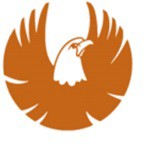 Minerals CompanyCHUCHUNA SCHOLARSHIP FUND PROGRAM DESCRIPTIONINTRODUCTIONThe Chuchuna Scholarship Fund (CSF) was established in April 2017 under a mineral exploration agreement between Chuchuna Minerals Company and Six-Mile Mining Company (a.k.a.Quaterra Resources, Incorporated). The scholarship fund is administered by the Qizhjeh Heritage Institute for the benefit of Kijik Corporation shareholders and their descendants. The establishment of this scholarship fund is intended to demonstrate the founder’s recognition of their obligation to not only promote responsible and environmentally sound mineral development but also to contribute to stakeholder opportunities that allow for growth and personal development.PURPOSEThe purpose of the CSF is to provide financial assistance to eligible applicants seeking to engage in a post-secondary education curriculum, at an accredited institution, that results in a college degree, vocational education certificate or occupational endorsement.ELIGIBILITYTo be eligible for CSF funding consideration, the applicant must:Be an original shareholder of Kijik Corporation or descendent of an original shareholder.Be accepted or enrolled in an accredited college, university, or technical vocational school. If you are not yet accepted, you must submit a letter from the school indicating your application is pending.Be attending or planning to attend school on a full-time basis. If full-time status is not maintained throughout the academic year or term, funding eligibility will be terminated. Full-time status is defined as:Undergraduate Student:	Enrolled in a minimum of 12 creditsGraduate Student:	Enrolled in a minimum of 9 creditsBe, at a minimum, a 2.00 GPA student, if already enrolled as a student, or performing at a satisfactory level, according to the training instructor, in whatever vocational training program student is enrolled.DEADLINESUndergraduate School Applicants – A completed application must be received by the Kijik Corporation office 801 B Street, Suite 401B, Anchorage Alaska 99501 by June 28, 2024, by 5PM, AKDT. ESSAYSFirst-time undergraduate school applicants are required to submit an essay to the Kijik Education Committee that sets forth the applicants:Educational goalsProfessional goalsDescription of community or volunteer service or other relevant extra-curricular activityBackground information or any other information the applicant elects to submit that may be helpful for the Education Committee to better understand the applicant.Returning students should update their original essay each academic year and incorporate recent achievements, current activities and growth experiences.Graduate students are required to submit, in addition to the essay, two professional letters of recommendation. Letters from immediate family members will not be accepted and must be recent (within the past 90 days) and submitted by an individual knowledgeable of applicant’s educational and professional development or academic success.SCHOLARSHIPSThe following represents the maximum funding amount available under the respective category:Undergrad./Associate or Bachelors - $2,500	(Per academic year or $1250/semester)Graduate/Masters or Doctorate - $4,000	(Per academic year or $2000/semester)APPLICATION PROCESSOnly CSF application form is accepted. Completed applications, with all required supporting documents, must be submitted to the Kijik Corporation office 801 B Street, Suite 401B, Anchorage Alaska 99501 by the established deadline noted above. Incomplete applications will not be reviewed. Any changes to the information contained on the application, while it is pending, must be reported to Kijik Corporation via email at info@kijikcorp.com with the applicated name, “2024 Chuchuna Scholarship Application Update” in the subject line. FUNDINGFunds awarded under the CSF will be disbursed directly to the registrar or financial aid office of applicants selected college, university or training institute for the payment of tuition, fees, room & board and books. Funds will not be disbursed directly to the applicant.Note: The deadline for submitting your application for Chuchuna Scholarship Fund (CSF) consideration is June 28th, 2024. Your completed applications must be received by the Kijik Corporation office 801 B Street, Suite 401B, Anchorage Alaska 99501 no later than 5pm AKDT on June 28th, 2024. Applicants may submit their scholarship applications electronically via email (See Section B below).WHO MAY APPLYShareholders of Kijik and descendants of shareholders.Students currently accepted to or enrolled in nationally or regionally accredited institutions of higher education or vocational schools.Recipients of CSF scholarships in previous years may reapply.Applicants who already hold a degree or have vocational training may apply, however, Chuchuna will give priority consideration to individuals who are seeking their first degree or who have no previous vocational training.APPLICATION PROCEDURESEach scholarship applicant must submit a completed application to be considered for a scholarship. A completed application includes the following items:Scholarship ApplicationEssayCurrent ResumeMost recent official high school or college transcriptTwo Letters of recommendation (if graduate applicant)A copy of an acceptance letter from school in which you plan to attend (if new applicant)It is highly recommended that you send your application to the Kijik Corporation Office at 801 B Street, Suite 401B, Anchorage Alaska 99501“certified/return receipt” via US Postal Service and keep a copy for your records. Applicants may submit their scholarship applications electronically via email. The email address to submit applications is: info@kijikcorp.com. Please use the applicants name and the words “2024 Chuchuna Scholarship Application” in the subject line. It is highly recommended that the applicant call the Kijik office (please leave a message) to confirm the electronic submission was received. Application submitted via certified mail will continue to be accepted.APPLICATIONS THAT ARE SENT VIA FAX MACHINE ARE NOT ACCEPTED.DISBURSEMENT OF FUNDSThe scholarship funds will be disbursed to the recipient’s school and may be used for registration, tuition, fees, books, room and board.SUCCESSFUL APPLICANT RESPONSIBILITIESMaintain a minimum cumulative GPA of 2.0 or higher.If the student fails to attend school the semester, quarter or term, the scholarship for that term is forfeited.SCHOLARSHIP AMOUNTThe following represents the maximum funding amount available under the respective category:Undergrad./Associate or Bachelors - $2,500	(Per academic year or $1250/semester)Graduate/Masters or Doctorate - $4,000	(Per academic year or $2000/semester)If you have any questions, call the Kijik office at (907)561-4487 or email info@kijikcorp.comChuchuna Scholarship Application Tips & SuggestionsPresent a neat and complete scholarship application. Do not leave any portion of the application blank. Remember, your application represents you to the Education Committee!!Submit your application well in advance of the deadline date. Only COMPLETE applications will be considered. It is your responsibility to make sure your application packet is complete. If you mail your application, send it “certified/return receipt”.Remember your essay and resume are very important!! This is your opportunity to personalize your application and convince the committee to select you as a scholarship recipient. The committee will be looking for applicants who have strong career goals and the desire to succeed in their chosen field of study.Include a summary of the following activities in your resume:How you became interested in the field of studySpecial circumstances that you want the Education Committee to knowIn School Activities (organization membership, offices held, etc.)Out of School Activities (organization membership, offices held, etc.)Community Service ActivitiesHonors and AwardsGive the people that you ask to write your letters of recommendation the appropriate information about yourself if they don’t already have it: Field of study, background, GPA, etc. Give them plenty of advance time to write the letters and make copies yourself so you can use them for more than one application, if necessary. Please note that your letters of recommendation must be current and dated within 90 days.Other SuggestionsApply for scholarships from the college, university, or technical school that you plan to attend.Research other scholarships available through your local schools, Native organizations, village corporations, tribal councils and businesses in your area.Check out scholarships available via “searches” on the internetYou can research general scholarships or those offered in your field of study/interest.APPLICATION CHECKLISTIf you are a 1st time applicant, for the CSF, the following documents are required:		Application Form 		Essay		Proof of Application or Acceptance to the school you plan to attend		Most Recent OFFICIAL Transcripts(Transcripts must be in an envelope sealed by your school’s Registrar or Records Office in order to be an “official copy”.)		Letters of Recommendation (one personal and one professional)Do not include recommendations from immediate family members. Letters must be current; dated within 90 days.		Resume (Limit to one page)If you received a scholarship from CSF before the following documents are required: 		Application Form 		Essay (update)		Proof of Application or Acceptance to the school you plan to attend.(ONLY IF IT IS NOT THE SAME SCHOOL YOU ATTENDED PREVIOUSLY)		Most Recent OFFICIAL TranscriptsApplications must be complete and received (not postmarked) by Kijik Corporation 801 B Street, Suite 401B, Anchorage Alaska 99501 no later than close of business (5pm) on June 28th, 2024. Applicants may submit their scholarship applications electronically via email. The email address to submit applications is: info@kijikcorp.com. Please use the applicants name and the words “2024 Chuchuna Scholarship Application” in the subject. Applications sent via fax are NOT accepted.Are you a former Chuchuna Scholarship Recipient: 	Yes 	No Year	PERSONAL INFORMATIONApplicant	 Social Security # 	(Legal) Last Name, First M.I.	(Provide Last 4 Digits Only)Male	Female	Student I.D. #	Date of Birth 	/	/		Place of Birth 	Permanent Mailing Address	Address while at School (if known)City	State	Zip Code	City	State	Zip CodeHome#: (	_) 	Cell#: (	) 	 Msg#: (	) 	Email address: 	 Employer: 	 Are you currently employed? 	Yes 	NoKijik Shareholder or Descendant? 	_Yes 	NoDescendant of: 	SCHOOL INFORMATIONName of Previous College Attended 	 Year 	Name of Previous High School Attended 	 Year 	 GED 	Name & Address of school you plan to attend	Address of Financial Aid Office if differentHave you applied for Admission? 	Yes 	No	Been Accepted? 	Yes 	NoClass Standing (For the upcoming Fall or Spring Semester):Freshman 	 Sophomore 	 Junior 		 Senior Graduate 	 Other				 Field of Study			 Expected Graduation Date 	/_	/	Expected Degree:2 Year Associate	 4 Year Bachelor’s	 Master’s	 Doctorate	 Other		Indicate the terms in which you plan to enroll: 		_Fall 		_Spring 		_Summer Number of Credit Hours during each term: 	Fall 	Spring 	SummerSTUDENT ACHIEVEMENTSCurrent Term GPA 		Cumulative GPA 	I have attached an official transcript. 	Yes 	No(Note: Transcripts must be in an envelope sealed by your school Registrar or Records Office in order to be considered an official copy.)OR: I have requested that my most recent official transcripts be sent to the Qizhjeh Heritage Institute. (In most cases, recent transcripts would include your final grades through the most recent Term).    Yes     NoOR: I have requested that my most recent official transcripts be sent electronically from the school to info@kijikcorp.com  (In most cases, recent transcripts would include your final grades through the most recent Term). ____Yes ____NoI understand that official transcripts must be received by the deadline date in order for my application to be complete.	Initial 	Budget ForecastSources of Financial Assistance Personal ResourcesFinancial AidDid you complete the FAFSA (Free Application for Federal Student Aid)? 	Yes 	NoYou are strongly encouraged to complete the FAFSA; the results will determine if you are eligible for the Pell Grant and other available financial aid.List all financial aid (loans, scholarships, grants, etc.) that you are applying for:Total Amount of Financial Aid$	Total Personal Resources Available (from above)$	Total Financial Aid Received/Approved (from above)$	Total Amount of Funds Available$	Budget ForecastEstimated School Semester ExpensesFinancial NeedTotal School Semester Expenses	$	(Carry forward from above)Less:Total Amount of Funds Available	$	(Carry forward from previous page)Estimated Financial Need	$	I hereby attest that the information that I have provided and which is contained in this application is true, correct and complete. I understand that this application does not commit Chuchuna to award an education scholarship to pay any costs incurred in the submission of this application. I also understand that the action taken by the Education Committee is final. I hereby authorize the release of any information or portion of this application by or to QHI as is necessary to assist me in obtaining financial assistance. I also authorize the release of information or photo for promotional purposes for Scholarship Program. I understand that official grade transcripts must be received on or before the application deadline date. I understand that my application must be complete and submitted by the deadline date to be considered by the selection committee.I have read and understand the above statements and will abide by the conditions of the award, if approved.Signature 		Date	_Student SavingsStudent Savings$	Employment during the school yearEmployment during the school year$	Relatives Contribution (Parents/Spouse, etc.)Relatives Contribution (Parents/Spouse, etc.)$	Tuition WaiverTuition Waiver$	Other (State Permanent Fund Div. Etc.)Other (State Permanent Fund Div. Etc.)$	Total Personal ResourcesTotal Personal Resources$	             $	             $	             Name of Scholarship/Grant Amount AppliedExpected Date of NotificationAmount ReceivedTuition$	Fees$	Room/Rent$	Meals/Food Expense$	Books/Supplies$	Clothing$	Travel/Transportation$	Child Care$	Miscellaneous$	Total School Semester Expenses$	